                                                             27.12.2019        653-259-01-03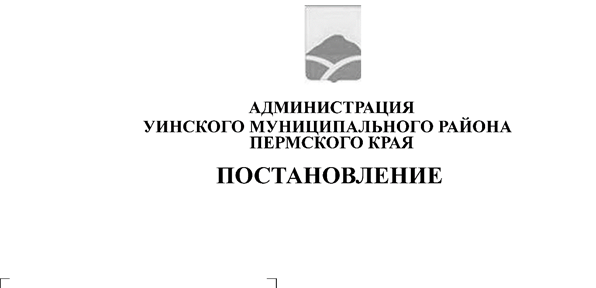 В целях проведения пропаганды безопасности при эксплуатации газового оборудования, предупреждение аварий и несчастных случаев с населением при пользовании газовыми приборами, администрация Уинского муниципального районаПОСТАНОВЛЯЕТ:           1. Утвердить план мероприятий, обеспечивающих выполнение дополнительных мер безопасной эксплуатации внутридомового и внутриквартирного газового оборудования (ВДГО и ВКГО) на I полугодие 2020 года, согласно приложению 1.          2. Назначить лиц, ответственных за исполнение данного плана мероприятий, согласно приложению 2.          3.  Постановление вступает в силу с момента подписания и подлежит размещению на официальном сайте Администрации Уинского муниципального района Пермского края в сети Интернет.           4.    Контроль над исполнением Постановления возложить на заместителя главы администрации района по развитию инфраструктуры, председателя комитета по управлению имуществом Айтуганова Р.Р.Глава муниципального района                                                          А.Н.ЗелёнкинПриложение 1ПЛАН МЕРОПРИЯТИЙ,обеспечивающих выполнение дополнительных мер безопасной эксплуатации внутридомового ивнутриквартирного газового оборудования (ВДГО и ВКГО) на территории Уинского муниципального района на I полугодие 2020 года.№п/пНаименование мероприятияСрок исполненияИсполнитель1Организовать информирование населения через средства массовой информации, в сети Интернет о действующем порядке содержания и ремонта ВДГО, ВКГО, условиях заключения и оплаты договоров о техническом обслуживании и ремонте ВДГО и(или) ВКГО, правилах безопасного пользования газом в быту.постоянноМКУ «Управление по строительству,  ЖКХ и содержания дорог администрации Уинского муниципального района», «Газпром газораспределение Пермь Уинская эксплуатационная служба Чайковского филиала», АУ  «Редакция газеты «Родник»»2Организовать информирование отделения МВД России по Уинскому району о гражданах, относящихся к группе риска, для осуществления профилактического учета в соответствии с Федеральным законом от 23.06.2016 № 182-ФЗ.постоянноАдминистрация Уинского муниципального района, «Газпром газораспределение Пермь Уинская эксплуатационная служба Чайковского филиала»3Осуществить совместные рейды с представителями социальных служб, организаций обслуживающих ВДГО и ВКГО, органов МВД в многоквартирных жилых домах, по квартирам «группы риска» Декабрь 2019Январь 2020 Администрация Уинского муниципального района, «Газпром газораспределение Пермь Уинская эксплуатационная служба Чайковского филиала»(по согласованию),  Отделение МВД России по Уинскому району4Организовать работу по размещению в каждом многоквартирном доме (подъезде) информации о безопасной эксплуатации газоиспользующего оборудования.постоянноАдминистрация Уинского муниципального района, МКУ «Управление по строительству,  ЖКХ и содержания дорог администрации Уинского муниципального района»                               5По результатам проведения технического обслуживания ВДГО, ВКГО предоставлять данные в органы местного самоуправления.постоянно«Газпром газораспределение Пермь Уинская эксплуатационная служба Чайковского филиала»6Организовать размещение для граждан при оплате за газ на входе, в кассовом помещении, в каждом многоквартирном доме (подъезде) информацию о предстоящем техническом обслуживании и последствиях в случае отказа от технического обслуживания.  постоянно«Газпром газораспределение Пермь Уинская эксплуатационная служба Чайковского филиала»8Организовать размещение для граждан при оплате за газ размещение на входе и в кассовом помещении информацию, на тему безопасного пользования газоиспользующим оборудованием.постоянно«Газпром газораспределение Пермь Уинская эксплуатационная служба Чайковского филиала»9Организовать размещение публикаций, объявлений и статей по пропаганде безопасного пользования газомОдин раз в месяцАУ  «Редакция газеты «Родник»»,«Газпром газораспределение Пермь Уинская эксплуатационная служба Чайковского филиала»10Организовать проведение в образовательных учреждениях района открытых уроков на темы безопасного пользования газоиспользующим оборудованиемЯнварь 2020МКУ «Управление по строительству,  ЖКХ и содержания дорог администрации Уинского муниципального района», «Газпром газораспределение Пермь Уинская эксплуатационная служба Чайковского филиала» (по согласованию)11Рассмотреть на заседании КЧС и ОПБ вопросы по обеспечению безопасности при эксплуатации в многоквартирных жилых домах ВДГО и ВКГО.Декабрь 2019 гОтдел по делам ГО, ЧС и мобилизационной работе администрации Уинского муниципального района